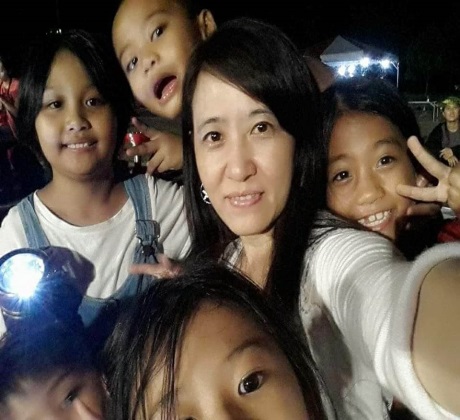 研究領域：生命教育、悲傷輔導、自殺防治、社會社區工作、家庭社會工作、社會團體工作、早期療育、親職教育學歷：國立屏東大學教育行政所博士班(修業中)樹德科技大學兒童與家庭服務系碩士班(督導組)畢業中國文化大學社工師學分班結業國立台南師範學院幼兒教育學系畢業證照、執照中華民國專門職業及技術人員高等考試社會工作師 (社工字第002466字號)屏東縣社會工作師執業執照(屏府社工字第10578379300號)中國職業技能鑑定(指導)中心認證二級心理諮詢師(1713001114200520號)國際亞太生命線協會認證幻奇表達藝術治療師(FEAT0206號)CAREER就業情報職涯學院認證CPAS職涯顧問師(107就業南證字第107038號)教育部頒幼保審認師資中華民國單一級保母人員技術士證(行政院勞工委員會發154-025732號)教育部頒合格幼稚園教師證(幼登字第214244號)(教中補第910660號)經歷：早療中心、社福單位、國中小親職講座、成長團體、在職研習、志工訓練、企業輔導方案(EAPs) 、幼兒園、保母系統/講師、帶領人、外聘督導大仁科技大學諮商中心/主任大仁科技大學通識教育中心/ 副主任大仁科技大學社區發展研究中心/主任勞動委辦適性就業輔導及就業促進計畫職涯輔導/講師、帶領人、諮詢師社團法人高雄市生命線協會/高危機組社工托育人員專業訓練班、課後照顧班/講師高雄市政府社會局委託大仁科技大學辦理高雄市仁武公共托嬰中心及育兒資源中心/主任財團法人天使心家族社會福利基金會/社工樹德科技大學兒童與家庭服務系/兼任講師樹德科技大學承辦高雄市第四區社區保母系統/訪視輔導員。財團法人高雄市私立博正兒童發展中心/教保組長13. 高雄市油廠國小附設幼稚園/教師、教學組長研討會論文：盧以琳(2017)。表達性藝術治療媒材在各領域的多元運用研究-以角色樹為例。第二屆幻奇表達性藝術治療研討會，台南神學院。余金燕、盧以琳(2017)。表達性藝術治療應用於方案實習合作衝突處理之行動研究。第二屆幻奇表達性藝術治療研討會，台南神學院。盧以琳(2016)。陪孩子們走一段路-表達性藝術治療應用於社工系學生之理解與陪伴。表達性藝術治療研討會，台南神學院。賴誠斌、丘愛芝、盧以琳(2011)。台灣幼教領域之新住民研究概況。幼兒多元文化教育教學與研究研討會，崑山科技大學幼兒保育系。盧以琳(2010)。「讀生命的讀書會」：行動與反思，2010敍說與行動研究論文發表會，台灣行動研究學會。期刊論文： 盧以琳(2020)。學前教師讀寫教學實踐性信念初探。現代桃花源，9，23-54。盧以琳(2019)。教育部大學社會責任計畫之實踐-以「落在他鄉的家香：新住民小吃店的在地故事」為例。人文資源研究學報，25， 111-128。盧以琳、黃鼎倫(2018)。高等教育「創新教學實驗」計畫與課程教方案之行動研究：以「創意思考與企劃」為例。發展與前瞻學報，19，35-56。王秋傑、何淑貞、盧以琳(2018)。社區發展協會與社區永續發展─以屏東縣萬丹鄉新庄社區發展協會為例。人文資源研究學報，24，191-209。盧以琳(2017)。「托育工作女性化」職場人員性別議題自我知覺之探究：以高雄市公共托嬰中心及育兒資源中心為例。教育行政論壇，9(2)，104-125。黃麗瑾、林爵士、盧以琳(2017)。社區居民參與社區活動之研究--以屏東縣長治鄉繁昌社區為例。現代桃花源，7，71-102。盧以琳(2010)。母親節特輯：用生命看親職教育。幼教資訊，236，44-46。盧以琳(2005)。讓閱讀在孩子的心中烙下痕跡。幼教資訊，173，49-51。盧以琳(2001)。專訪明正國小學前特教班」(續)。幼教資訊，133，30-32。盧以琳(2001)。專訪明正國小學前融合班。幼教資訊，130，20-24。盧以琳(2001)。幼稚園中常見「專業倫理兩難」問題探討。幼教資訊，129，15-19。專書、專章：林爵士,邱春美,盧以琳,李虹叡,何曉暉,郭育志,彭素枝,豫菁,傅瓊儀,詹玉瑛(2017)。遇見幸福4.0：18篇人生暖暖練習題。台北：五南。黃鼎倫、李虹叡、高華聲、林爵士、林雅玲、邱春美、盧以琳、龔仁棉、周裕惠、郭晉榕、王淑芬、彭素枝(2015)。幸福九堂課。屏東：大仁科技大學圖書資訊館幸福科技研究中心。專業服務：108學年度擔任校內職涯輔導教師107學年度擔任校內職涯輔導教師106學年度擔任校內職涯輔導教師105學年度擔任校內職涯輔導教師107學年度擔任校內特殊教育推行委員會代表委員106學年度擔任校內特殊教育推行委員會代表委員105學年度擔任校內特殊教育推行委員會代表委員社會服務：2020年度擔任衞生福利部國民健康署委辦「109年癌末病人社區關懷計畫─建置關懷社區推動模式」之關懷友善社區認證委員。 2020年度擔任高雄市政府社會局委託大仁科技大學辦理高雄市三民兒福公共托嬰中心及育兒資源中心/子計畫主持人。 019年度擔任「高雄市北區兒童發展中心」家長權益保障委員會/主任委員 。2019年度擔任「財團法人高雄市私立博正兒童發展中心」家長權益保障委員會/委員。2019年度擔任「社團法人高雄市一哩路全人關懷協會」/顧問。2018年度擔任「高雄市北區兒童發展中心」家長權益保障委員會/主任委員 。2018年度擔任「財團法人高雄市私立博正兒童發展中心」家長權益保障委員會/委員。2018年度擔任「高雄市政府社會局委託鹽埕早期療育資源服務據點」外聘督導。2018年度擔任高雄市政府社會局委託大仁科技大學辦理高雄市三民兒福公共托嬰中心及育兒資源中心/子計畫主持人。 2017年度擔任高雄市政府社會局委託大仁科技大學辦理高雄市三民兒福公共托嬰中心及育兒資源中心/子計畫主持人。2017年度擔任「高雄市北區兒童發展中心」權益保障委員會/主任委員。2017年度擔任「財團法人高雄市私立博正兒童發展中心」權益保障委員會/委員。2016年度擔任高雄市政府社會局委託大仁科技大學辦理高雄市三民兒福公共托嬰中心及育兒資源中心/子計畫主持人。2016年度擔任高雄市政府社會局委託大仁科技大學辦理承辦「高雄市西區身心障礙者生涯轉銜暨管理中心」/督導。2016年度擔任高雄市政府社會局委託大仁科技大學辦理高雄市仁武公共托嬰中心及育兒資源中心/督導。2016年度擔任「高雄市北區兒童發展中心」權益保障委員會/主任委員。2016年度擔任「財團法人高雄市私立博正兒童發展中心」權益保障委員會/委員。2015年度擔任高雄市政府社會局委託大仁科技大學辦理高雄市三民兒福公共托嬰中心及育兒資源中心/督導。2015年度擔任高雄市政府社會局委託大仁科技大學辦理高雄市仁武公共托嬰中心及育兒資源中心/督導。2015年度擔任「高雄市北區兒童發展中心」權益保障委員會/主任委員。獲獎紀錄：大仁科技大學優良導師木鐸獎(107學年度) 。大仁科技大學優良導師木鐸獎(106學年度) 。大仁科技大學優良導師木鐸獎(105學年度) 。大仁科技大學優良導師木鐸獎(104學年度) 。大仁科技大學院優良導師金鐸獎(104學年度) 。救國團屏東縣107年社會優秀青年代表2017年指導學生參加美和科技大學舉辦「全國科技大學社會工作方案設計與執行競賽」，榮獲「海報發表組」優等。2017年指導學生參加大仁科技大學主辦「學生實務專題製作競賽」，作品名稱：「大仁的101 個故事－人文篇兒福公共托嬰中心(仁武)」榮獲第三名。2017年指導學生參加大仁科技大學主辦「學生實務專題製作競賽」，作品名稱：「大仁的101 個故事－人文篇兒福公共托嬰中心(三民公托)」榮獲佳作。2016年指導學生參加國立屏東科技大學舉辦「全國科技大學社會工作方案設計競賽與執行」兒童及少年福利組佳作。